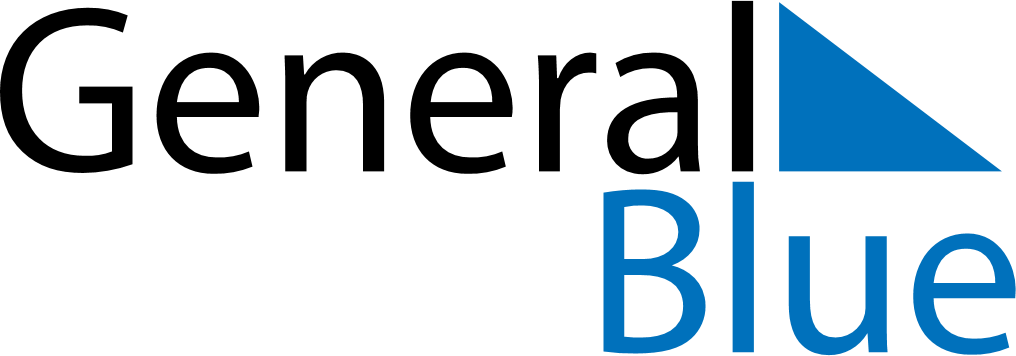 June 2028June 2028June 2028June 2028ItalyItalyItalyMondayTuesdayWednesdayThursdayFridaySaturdaySaturdaySunday12334Republic Day56789101011121314151617171819202122232424252627282930